СОБРАНИЕ  ДЕПУТАТОВ  ВЕСЬЕГОНСКОГО  РАЙОНАТВЕРСКОЙ  ОБЛАСТИРЕШЕНИЕг. Весьегонск          24.05.2016                                                                                                                  № 123         В соответствии с Федеральным законом от 25.12.2008 № 273-ФЗ «О противодействии коррупции», Федеральным законом от 03.12.2012 № 230- ФЗ «О контроле за соответствием расходов лиц, замещающих государственные должности, и иных лиц их доходам», законом Тверской области от 15.07.2015 № 76-30 «Об отдельных вопросах, связанных с осуществлением полномочий лиц, замещающих муниципальные должности в Тверской области,Собрание депутатов Весьегонского района Тверской области решило:1. Утвердить Положение о порядке представления гражданами, претендующими на замещение муниципальных должностей, лицами, замещающими муниципальные должности, сведений о доходах, расходах, об имуществе и обязательствах имущественного характера, а также о порядке размещения сведений о доходах, расходах, об имуществе и обязательствах имущественного характера, представляемых лицами, замещающими муниципальные должности, на официальном сайте муниципального образования Тверской области «Весьегонский район» в информационно – телекоммуникационной сети «Интернет» и предоставления этих сведений средствам массовой информации для опубликования (Прилагается).2. Лица, замещающие муниципальные должности на дату вступления в силу настоящего Решения, представляют сведения о доходах, расходах, об имуществе и обязательствах имущественного характера за 2015 год в срок не позднее 1 августа 2016 года.3. Опубликовать настоящее решение в газете «Весьегонская жизнь». 4. Настоящее решение вступает в силу со дня его официального опубликования. Глава района                                                                                 А.В. ПашуковПриложениек решению Собрания депутатов Весьегонского районаот 24.05. 2016 № 123Положениео порядке представления гражданами, претендующими на замещение муниципальных должностей, лицами, замещающими муниципальные должности, сведений о доходах, расходах, об имуществе и обязательствах имущественного характера, а также о порядке размещения сведений о доходах, расходах, об имуществе и обязательствах имущественного характера, представляемых лицами, замещающими муниципальные должности, на официальном сайте муниципального образования Тверской области «Весьегонский район» в информационно – телекоммуникационной сети «Интернет» и предоставления этих сведений средствам массовой информации для опубликования  Настоящим Положением определяется порядок представления лицами, замещающими муниципальные должности, сведений о полученных ими доходах, расходах, об имуществе, принадлежащем им на праве собственности, и об их обязательствах имущественного характера, а также сведений о доходах, расходах супруги (супруга) и несовершеннолетних детей, об имуществе, принадлежащем им на праве собственности, и об их обязательствах имущественного характера; порядок размещения сведений о доходах, расходах, об имуществе и обязательствах имущественного характера, представляемых лицами, замещающими муниципальные должности, на официальном сайте муниципального образования Тверской области «Весьегонский район» в информационно – телекоммуникационной сети «Интернет» и предоставления этих сведений средствам массовой информации для опубликования; Порядок представления сведений о доходах, об имуществе и обязательствах имущественного характера, гражданами, претендующими на замещение муниципальных должностей.1. Представление лицами, замещающими муниципальные должности, сведений о доходах, расходах, об имуществе и обязательствах имущественного характера1.1. В настоящем разделе определяется порядок представления лицами, замещающими муниципальные должности, сведений о полученных ими доходах, расходах, об имуществе, принадлежащем им на праве собственности, и об их обязательствах имущественного характера, а также сведений о доходах, расходах супруги (супруга) и несовершеннолетних детей, об имуществе, принадлежащем им на праве собственности, и об их обязательствах имущественного характера (далее сведения о доходах, расходах, об имуществе и обязательствах имущественного характера).   Лицами, замещающими муниципальные должности в муниципальном образовании Тверской области «Весьегонский район» являются Глава Весьегонского района, депутаты Собрания депутатов Весьегонского района (далее - лицо, замещающее муниципальные должности).1.2. Лицо, замещающее муниципальную должность, обязано ежегодно в срок не позднее 1 апреля года, следующего за отчётным календарным годом, представлять сведения:а) о своих доходах, полученных в течение календарного года, предшествующего году представления сведений (с 1 января по 31 декабря) (далее - отчётный период) от всех источников (заработная плата, пенсия, пособие, иные выплаты), об имуществе, принадлежащем ему на праве собственности, и обязательствах имущественного характера по состоянию на 31 декабря;б) о доходах своих супруги (супруга) и несовершеннолетних детей, полученных в течение отчётного периода, об имуществе, принадлежащем им на праве собственности, и обязательствах имущественного характера по состоянию на 31 декабря;в) о своих расходах, а также о расходах своих супруги (супруга) и несовершеннолетних детей по каждой сделке по приобретению земельного участка, другого объекта недвижимости, транспортного средства, ценных бумаг, акций (долей участия, паёв в уставных (складочных) капиталах организаций), совершённой им, его супругой (супругом) и (или) несовершеннолетними детьми в течение отчётного периода, если общая сумма таких сделок превышает общий доход данного лица и его супруги (супруга) за три последних года, предшествующих отчётному периоду, и об источниках получения средств, за счёт которых совершены эти сделки.1.3. Лицо, замещающее муниципальную должность, представляет сведения, указанные в пункте 1.2 настоящего Положения, по форме справки, утвержденной Указом Президента Российской Федерации от 23.06.2014 № 460 «Об утверждении формы справки о доходах, расходах, об имуществе и обязательствах имущественного характера и внесении изменений в некоторые акты Президента Российской Федерации», в Комиссию по контролю за соблюдением лицами, замещающими муниципальные должности, ограничений, запретов и обязанностей, установленных законодательством Российской Федерации (далее - Комиссия).1.4. Сведения, указанные в пункте 1.2 настоящего Положения, представленные в Комиссию, регистрируются в журнале учёта справок, представляемых лицами, замещающими муниципальные должности.1.5. В случае если лицо, замещающее муниципальную должность, обнаружило, что в представленных им сведениях, указанных в подпунктах «а» и «б» пункта 1.2 настоящего Положения, не отражены или не полностью отражены какие-либо сведения либо имеются ошибки, оно вправе представить уточненные сведения в порядке, установленном настоящим Положением.Лицо, замещающее муниципальную должность, может представить уточненные сведения в течение одного месяца после окончания срока, указанного в абзаце первом пункта 1.2 настоящего Положения.В случае непредставления по объективным причинам лицом, замещающим муниципальную должность, сведений, предусмотренных подпунктами «а» и «б» пункта 1.2 настоящего Положения, данный факт подлежит рассмотрению Комиссией.1.6. Порядок формирования Комиссии и осуществления ею деятельности определяется Положением, утверждаемым решением Собрания депутатов Весьегонского района.1.7. Сведения, указанные в пункте 1.2 настоящего Положения, относятся к информации конфиденциального характера. Если федеральным законом такие сведения отнесены к сведениям, составляющим государственную тайну, они подлежат защите в соответствии с законодательством Российской Федерации о государственной тайне.Не допускается использование указанных сведений для установления либо определения платежеспособности лица, представившего такие сведения, а также платежеспособности его супруги (супруга) и несовершеннолетних детей, для сбора в прямой или косвенной форме пожертвований (взносов) в фонды общественных объединений, религиозных и иных организаций либо в пользу физических лиц.2. Порядок размещения сведений о доходах, расходах, об имуществе и обязательствах имущественного характера, представляемых лицами, замещающими муниципальные должности, на официальном сайте муниципального образования Тверской области «Весьегонский район» в информационно – телекоммуникационной сети «Интернет» и предоставления этих сведений средствам массовой информации для опубликования2.1. В течение 14 рабочих дней со дня истечения срока, указанного в абзаце первом пункта 1.2 настоящего Положения, на официальном сайте муниципального образования Тверской области «Весьегонский район» в информационно – телекоммуникационной сети «Интернет» размещаются следующие сведения, представленные лицами, замещающими муниципальные должности:а) перечень объектов недвижимого имущества, принадлежащих лицу, замещающему муниципальную должность, его супруге (супругу) и несовершеннолетним детям на праве собственности или находящихся в их пользовании, с указанием вида, площади и страны расположения каждого из таких объектов;б) перечень транспортных средств с указанием вида и марки, принадлежащих на праве собственности лицу, замещающему муниципальную должность, его супруге (супругу) и несовершеннолетним детям;в) декларированный годовой доход лица, замещающего муниципальную должность, его супруги (супруга) и несовершеннолетних детей;г) сведения об источниках получения средств, за счет которых совершены сделки по приобретению земельного участка, иного объекта недвижимого имущества, транспортного средства, ценных бумаг, долей участия, паев в уставных (складочных) капиталах организаций, если общая сумма таких сделок превышает общий доход лица, замещающего муниципальную должность, и его супруги (супруга) за три последних года, предшествующих отчетному периоду.2.2. В размещаемых на официальном сайте и предоставляемых средствам массовой информации для опубликования сведениях о доходах, расходах, об имуществе и обязательствах имущественного характера запрещается указывать:а) иные сведения (кроме указанных в пункте 2.1 настоящего Положения) о доходах лица, замещающего муниципальную должность, его супруги (супруга) и несовершеннолетних детей, об имуществе, принадлежащем на праве собственности названным лицам, и об их обязательствах имущественного характера;б) персональные данные супруги (супруга), детей и иных членов семьи лица, замещающего муниципальную должность;в) данные, позволяющие определить место жительства, почтовый адрес, телефон и иные индивидуальные средства коммуникации лица, замещающего муниципальную должность, его супруги (супруга), детей и иных членов семьи;г) данные, позволяющие определить местонахождение объектов недвижимого имущества, принадлежащих лицу, замещающему муниципальную должность, его супруге (супругу), детям, иным членам семьи на праве собственности или находящихся в их пользовании;д) информацию, отнесенную к государственной тайне или являющуюся конфиденциальной.2.3. Сведения о доходах, расходах, об имуществе и обязательствах имущественного характера, указанные в пункте 2.1 настоящего Положения, за весь период замещения лицом должностей, замещение которых влечет за собой размещение его сведений о доходах, расходах, об имуществе и обязательствах имущественного характера, а также сведения о доходах, расходах, об имуществе и обязательствах имущественного характера его супруги (супруга) и несовершеннолетних детей находятся на официальном сайте (указывается орган местного самоуправления), и ежегодно обновляются в течение срока, указанного в абзаце первом пункта 2.1 настоящего Положения.2.4. Размещение на официальном сайте сведений о доходах, расходах, об имуществе и обязательствах имущественного характера, указанных в пункте 2.1 настоящего Положения обеспечивается отделом по организационным и общим вопросам администрации Весьегонского района на основании информации, подготовленной Комиссией.2.5. Заведующий отделом по организационным и общим вопросам администрации Весьегонского района:а) в течение трех рабочих дней со дня поступления запроса от средства массовой информации сообщает о нем лицу, замещающему муниципальную должность, в отношении которого поступил запрос;б) в течение семи рабочих дней со дня поступления запроса от средства массовой информации обеспечивают предоставление ему сведений, указанных в пункте 2.1 настоящего Положения, в том случае, если запрашиваемые сведения отсутствуют на официальном сайте муниципального образования Тверской области «Весьегонский район».3. Порядок представления сведений о доходах, об имуществе и обязательствах имущественного характера, гражданами, претендующими на замещение муниципальной должности3.1. Граждане, претендующие на замещение муниципальной должности главы муниципального образования, избираемого представительным органом муниципального образования из числа кандидатов, представленных конкурсной комиссией по результатам конкурса, представляют сведения о своих доходах, об имуществе и обязательствах имущественного характера; о доходах супруги (супруга) и несовершеннолетних детей, об имуществе, принадлежащем им на праве собственности, и об их обязательствах имущественного характера в Собрание депутатов Весьегонского района. 3.2. Граждане, претендующие на замещение муниципальной должности председателя, секретаря, члена избирательной комиссии муниципального образования, действующей на постоянной основе и являющейся юридическим лицом, с правом решающего голоса, осуществляющего полномочия на постоянной (штатной) основе, представляют сведения о своих доходах, об имуществе и обязательствах имущественного характера; о доходах супруги (супруга) и несовершеннолетних детей, об имуществе, принадлежащем им на праве собственности, и об их обязательствах имущественного характера в Комиссию.3.3. Сведения о доходах, об имуществе и обязательствах имущественного характера представляются гражданами, указанными в пунктах 3.1 и 3.2 настоящего Положения, по утвержденной Указом Президента Российской Федерации от 23 июня 2014 г. № 460 форме справки - при избрании на должность.3.4. Граждане, указанные в пунктах 3.1 и 3.2 настоящего Положения, представляют сведения:а) о своих доходах, полученных от всех источников (включая доходы по прежнему месту работы или месту замещения выборной должности, пенсии, пособия, иные выплаты) за календарный год, предшествующий году подачи документов для замещения муниципальной должности, а также сведения об имуществе, принадлежащем ему на праве собственности, и о своих обязательствах имущественного характера по состоянию на первое число месяца, предшествующего месяцу подачи документов для замещения муниципальной должности (на отчетную дату);б) о доходах супруги (супруга) и несовершеннолетних детей, полученных от всех источников (включая заработную плату, пенсии, пособия, иные выплаты) за календарный год, предшествующий году подачи гражданином документов для замещения муниципальной должности, а также сведения об имуществе, принадлежащем им на праве собственности, и об их обязательствах имущественного характера по состоянию на первое число месяца, предшествующего месяцу подачи гражданином документов для замещения муниципальной должности (на отчетную дату).3.5. В случае если гражданин, претендующий на замещение муниципальной должности, обнаружил, что в представленных им сведениях о доходах, об имуществе и обязательствах имущественного характера не отражены или не полностью отражены какие-либо сведения, либо имеются ошибки, он вправе представить уточненные сведения в порядке, установленном настоящим Положением.Гражданин, претендующий на замещение муниципальной должности, может представить уточненные сведения в течение одного месяца со дня представления сведений в соответствии с пунктом 3.3 настоящего Положения.3.6. Проверка достоверности и полноты сведений о доходах, об имуществе и обязательствах имущественного характера, представленных в соответствии с настоящим Положением гражданами, претендующими на замещение муниципальных должностей, осуществляется в соответствии с законодательством Российской Федерации.3.7. Сведения о доходах, об имуществе и обязательствах имущественного характера, представляемые в соответствии с настоящим Положением гражданами, претендующими на замещение муниципальных должностей, являются сведениями конфиденциального характера, если федеральным законом они не отнесены к сведениям, составляющим государственную тайну.3.8. В случае если гражданин, представивший в соответствии с настоящим Положением справки о своих доходах, об имуществе и обязательствах имущественного характера, а также о доходах, об имуществе и обязательствах имущественного характера своих супруги (супруга) и несовершеннолетних детей, не был наделен полномочиями по муниципальной должности (назначен на указанную должность), эти справки возвращаются ему по его письменному заявлению вместе с другими документами.3.9. В случае непредставления или представления заведомо ложных сведений о доходах, об  имуществе и обязательствах имущественного характера гражданин, претендующий на замещение муниципальной должности, несет ответственность в соответствии с законодательством Российской Федерации.4. Ответственность4.1. В случае непредставления или представления заведомо ложных сведений о доходах, об имуществе и обязательствах имущественного характера гражданин, претендующий на  замещение муниципальной должности, и лицо, замещающее муниципальную должность, несут ответственность в соответствии с законодательством Российской Федерации.4.2. Непредставление лицом, замещающим муниципальную должность, или представление им неполных или недостоверных сведений, установленных пунктом    2.1 настоящего Положения, является основанием для освобождения указанного лица от замещаемой должности (досрочного прекращения полномочий).Об утверждении Положения о порядке представления гражданами, претендующими на замещение муниципальных должностей, лицами, замещающими муниципальные должности, сведений о доходах, расходах, об имуществе и обязательствах имущественного характера, а также о порядке размещения сведений о доходах, расходах, об имуществе и обязательствах имущественного характера, представляемых лицами, замещающими муниципальные должности, на официальном  сайте муниципального образования Тверской области «Весьегонский район» в информационно – телекоммуникационной сети «Интернет» и предоставления этих сведений средствам массовой информации для опубликования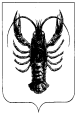 